ПОСТАНОВЛЕНИЕ № 4от 01.03.2021 г.а.Джерокай«о объектах муниципального образования«Джерокайское сельское поселение» передаваемыхв концессию»ПОСТАНОВЛЕНИЕ АДМИНИСТРАЦИИ«Об утверждении перечня объектов на 2021 г. подлежащих передаче в концессию».В соответствии с пунктом 3 статьи 4 Федерального закона от 21 июля 2005 года №	115-ФЗ «О концессионных соглашениях», Уставоммуниципального образования «Джерокайское сельское поселение»,1.	Утвердить перечень объектов на 2019 г. в отношении которыхадминистрацией муниципального образования «Джерокайское сельское поселение» планируется заключение концессионных соглашений (согласно приложению).2.	заместителю главы муниципального образования  разместить указанный перечень на официальном сайте Российской Федерации для размещения информации о проведении торгов ('www.torgi.ru) и на официальном сайте администрации муниципального образования «Джерокайское сельское поселение».3.	Настоящее постановление вступает в силу с момента егоподписания.4.	Контроль исполнения постановления оставляю за собой.Глава  муниципального  образования«Джерокайское  сельское  поселение»        		Ю.Н. КАГАЗЕЖЕВРЕСПУБЛИКА АДЫГЕЯАдминистрациямуниципального образования«Джерокайское сельское поселение»385461, а. Джерокай, ул.Краснооктябрьская, 34,ател/факс 88(7773)9-35-15sp-dzher@rambler.ruАДЫГЭ РЕСПУБЛИКЭМК1ЭМуниципальнэобразованиеу“ Джыракъыекъоджэ псэуп1эч1ып1”385461, къ. Джыракъый,ур.Краснооктябрьск, 34, ател/факс88(7773)9-35-15sp-dzher@rambler.ru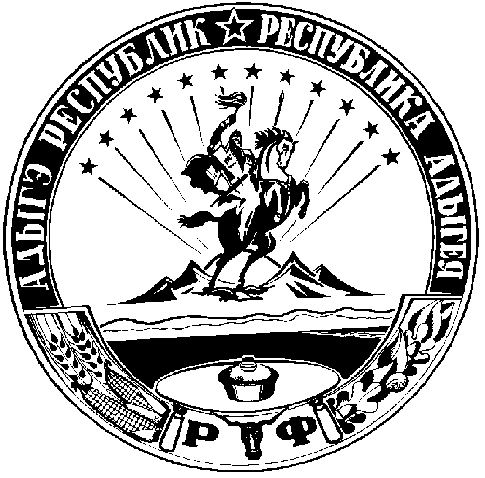 